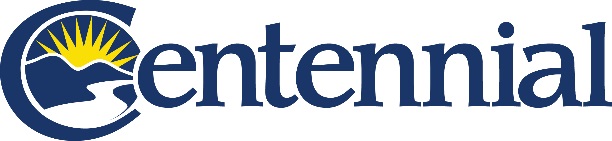 Coordinated Election – November 5, 2019Unofficial ResultsDate and Time:    November 7, 4:30pm         ____________________________________Barbara Setterlind, MMC	City Clerk, City of Centennial, COCoordinated Election FRGID – November 5, 2019Unofficial ResultsDate and Time:    November 7, 2019 at 4:30pm_______________________________________________	Barbara Setterlind, MMC	City Clerk, City of Centennial, Coordinated Election Proposed WCGID – November 5, 2019Unofficial ResultsDate and Time:    November 7, 2019 at 4:30pm___________________________________________________________________	Barbara Setterlind, MMC	City Clerk, City of Centennial, COCouncil Member – District 1Four-year termCandace Moon           4785Ron Phelps                 4213Council Member – District 2Four-year termBrian Beatty                 3767Christine Sweetland    4015Council Member – District 3Four-year termRichard Holt                4815Rhonda Livingston      3071Council Member – District 4Four-year termAnna Burr                  3119Don Sheehan            3507